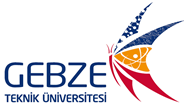 SKS BÜFE KONTROL FORMU             SKS BÜFE KONTROL FORMU             SKS BÜFE KONTROL FORMU             SKS BÜFE KONTROL FORMU             SKS BÜFE KONTROL FORMU             SKS BÜFE KONTROL FORMU             SKS BÜFE KONTROL FORMU             SKS BÜFE KONTROL FORMU             TARİH:TARİH:SKS BÜFE KONTROL FORMU             SKS BÜFE KONTROL FORMU             SKS BÜFE KONTROL FORMU             SKS BÜFE KONTROL FORMU             SKS BÜFE KONTROL FORMU             SKS BÜFE KONTROL FORMU             SKS BÜFE KONTROL FORMU             SKS BÜFE KONTROL FORMU             SAAT:SAAT:SKS BÜFE KONTROL FORMU             SKS BÜFE KONTROL FORMU             SKS BÜFE KONTROL FORMU             SKS BÜFE KONTROL FORMU             SKS BÜFE KONTROL FORMU             SKS BÜFE KONTROL FORMU             SKS BÜFE KONTROL FORMU             SKS BÜFE KONTROL FORMU             YER: YER: KONUS. N.DENETİM KRİTERLERİDENETİM KRİTERLERİDENETİM KRİTERLERİEHAÇIKLAMALARAÇIKLAMALARAÇIKLAMALARTERMİN TARİHİTERMİN TARİHİPERSONEL1Personelin görevlerini bildiren şekilde fotoğraflı personel kartını görünebilecek şekilde yakalarında taşıyor mu?  ( Md. 25-b-f )Personelin görevlerini bildiren şekilde fotoğraflı personel kartını görünebilecek şekilde yakalarında taşıyor mu?  ( Md. 25-b-f )Personelin görevlerini bildiren şekilde fotoğraflı personel kartını görünebilecek şekilde yakalarında taşıyor mu?  ( Md. 25-b-f )PERSONEL2Görevli olan personel dışında herhangi bir kimsenin üretim kısmına giriyor mu? ( Md. 25-b-g )Görevli olan personel dışında herhangi bir kimsenin üretim kısmına giriyor mu? ( Md. 25-b-g )Görevli olan personel dışında herhangi bir kimsenin üretim kısmına giriyor mu? ( Md. 25-b-g )PERSONEL3Personelde ihtiyaç duyması mümkün durumlar için gerekli ilkyardım dolabı ve ilk yardım malzemelerini büfede bulunduruyor mu?  ( Md. 25-h )Personelde ihtiyaç duyması mümkün durumlar için gerekli ilkyardım dolabı ve ilk yardım malzemelerini büfede bulunduruyor mu?  ( Md. 25-h )Personelde ihtiyaç duyması mümkün durumlar için gerekli ilkyardım dolabı ve ilk yardım malzemelerini büfede bulunduruyor mu?  ( Md. 25-h )ÜRÜN BİLGİSİ4Yiyecek ve içecek maddeleri kalite itibariyle iyi ve üstün vasıfta mı? ( Md. 8-c )Yiyecek ve içecek maddeleri kalite itibariyle iyi ve üstün vasıfta mı? ( Md. 8-c )Yiyecek ve içecek maddeleri kalite itibariyle iyi ve üstün vasıfta mı? ( Md. 8-c )ÜRÜN BİLGİSİ5Sıcak içecek cihazlarının kontrolü/temizliği düzenli yapılıyor mu?Sıcak içecek cihazlarının kontrolü/temizliği düzenli yapılıyor mu?Sıcak içecek cihazlarının kontrolü/temizliği düzenli yapılıyor mu?ÜRÜN BİLGİSİ6Yangın söndürme alet ve ekipmanları mevcut mu? ( Md. 28-d )Yangın söndürme alet ve ekipmanları mevcut mu? ( Md. 28-d )Yangın söndürme alet ve ekipmanları mevcut mu? ( Md. 28-d )SKS BÜFE KONTROL FORMU             SKS BÜFE KONTROL FORMU             SKS BÜFE KONTROL FORMU             SKS BÜFE KONTROL FORMU             SKS BÜFE KONTROL FORMU             SKS BÜFE KONTROL FORMU             SKS BÜFE KONTROL FORMU             SKS BÜFE KONTROL FORMU             TARİH:TARİH:SKS BÜFE KONTROL FORMU             SKS BÜFE KONTROL FORMU             SKS BÜFE KONTROL FORMU             SKS BÜFE KONTROL FORMU             SKS BÜFE KONTROL FORMU             SKS BÜFE KONTROL FORMU             SKS BÜFE KONTROL FORMU             SKS BÜFE KONTROL FORMU             SAAT:SAAT:SKS BÜFE KONTROL FORMU             SKS BÜFE KONTROL FORMU             SKS BÜFE KONTROL FORMU             SKS BÜFE KONTROL FORMU             SKS BÜFE KONTROL FORMU             SKS BÜFE KONTROL FORMU             SKS BÜFE KONTROL FORMU             SKS BÜFE KONTROL FORMU             YER: YER: KONUS. N.DENETİM KRİTERLERİDENETİM KRİTERLERİDENETİM KRİTERLERİEHAÇIKLAMALARAÇIKLAMALARAÇIKLAMALARTERMİN TARİHİTERMİN TARİHİGENEL HİJYEN7Personelin kılık kıyafeti (Üniforma, bone, eldiven, önlük, işe uygun ayakkabı vb.) düzgün ve temiz, saç sakal tıraşı bakımlı, tırnakları kesilmiş mi? ( Md. 26-b-5 )Personelin kılık kıyafeti (Üniforma, bone, eldiven, önlük, işe uygun ayakkabı vb.) düzgün ve temiz, saç sakal tıraşı bakımlı, tırnakları kesilmiş mi? ( Md. 26-b-5 )Personelin kılık kıyafeti (Üniforma, bone, eldiven, önlük, işe uygun ayakkabı vb.) düzgün ve temiz, saç sakal tıraşı bakımlı, tırnakları kesilmiş mi? ( Md. 26-b-5 )GENEL HİJYEN8İşyerinin Camlar, sandalyeler, bahçe masaları vb. en az haftada bir kez silinip yıkanarak temizleniyor mu? ( Md. 26-c-6 )İşyerinin Camlar, sandalyeler, bahçe masaları vb. en az haftada bir kez silinip yıkanarak temizleniyor mu? ( Md. 26-c-6 )İşyerinin Camlar, sandalyeler, bahçe masaları vb. en az haftada bir kez silinip yıkanarak temizleniyor mu? ( Md. 26-c-6 )GENEL HİJYEN9Gıda maddesi ve gıda ile temasta bulunan madde ve malzemeler, depolama, hazırlama, sergileme ve taşıma sırasında tekniğe uygun mudur? ( Md. 26-a-3 )Gıda maddesi ve gıda ile temasta bulunan madde ve malzemeler, depolama, hazırlama, sergileme ve taşıma sırasında tekniğe uygun mudur? ( Md. 26-a-3 )Gıda maddesi ve gıda ile temasta bulunan madde ve malzemeler, depolama, hazırlama, sergileme ve taşıma sırasında tekniğe uygun mudur? ( Md. 26-a-3 )GENEL HİJYEN10Çöp ve her türlü atığın konulacağı, yeterli sayı ve büyüklükte, ağzı kapalı, sızdırmaz, gerektiğinde pedallı, yıkanabilir ve çöp torbası içeren çöp kovaları mevcut mu? ( Md. 26-c-7 )Çöp ve her türlü atığın konulacağı, yeterli sayı ve büyüklükte, ağzı kapalı, sızdırmaz, gerektiğinde pedallı, yıkanabilir ve çöp torbası içeren çöp kovaları mevcut mu? ( Md. 26-c-7 )Çöp ve her türlü atığın konulacağı, yeterli sayı ve büyüklükte, ağzı kapalı, sızdırmaz, gerektiğinde pedallı, yıkanabilir ve çöp torbası içeren çöp kovaları mevcut mu? ( Md. 26-c-7 )GENEL İŞLEYİŞŞŞ11Kiraya verilen yerde satranç, dama gibi zihin oyunları ve aktivite amaçlı oyunlar dışında kalan diğer bahis ve kumar maksatlı oyunlar oynatılıyor mu? ( Md. 8-i )Kiraya verilen yerde satranç, dama gibi zihin oyunları ve aktivite amaçlı oyunlar dışında kalan diğer bahis ve kumar maksatlı oyunlar oynatılıyor mu? ( Md. 8-i )Kiraya verilen yerde satranç, dama gibi zihin oyunları ve aktivite amaçlı oyunlar dışında kalan diğer bahis ve kumar maksatlı oyunlar oynatılıyor mu? ( Md. 8-i )GENEL İŞLEYİŞŞŞ12Duvarlara izinsiz reklam, afiş ile diğer resim ve yazıları asılı mı? ( Md. 8-j )Duvarlara izinsiz reklam, afiş ile diğer resim ve yazıları asılı mı? ( Md. 8-j )Duvarlara izinsiz reklam, afiş ile diğer resim ve yazıları asılı mı? ( Md. 8-j )SKS Denetleme YetkilisiSKS Denetleme YetkilisiSKS Denetleme YetkilisiSKS Denetleme YetkilisiSKS Denetleme YetkilisiTesis Yetkilisi